Das menschliche Immunsystem   Zur Zeit interessieren wir Menschen uns sehr für den Schutz vor Viren, da sich wegen dem CoVID-19 (Corona Virus) gerade unser ganzes Leben verändert. Im folgenden Video wird – einfach gezeigt -, wie sich unsere Körperzellen gegen viele Viren schützen können. Hinweis: Das Video wurde von Schüler*innen der 8. Klasse des Julius-Ächter-Gymnasiums in Deutschland erstellt.https://www.youtube.com/watch?v=L6lmUKoWg_A (letzter Aufruf 27.03.2020)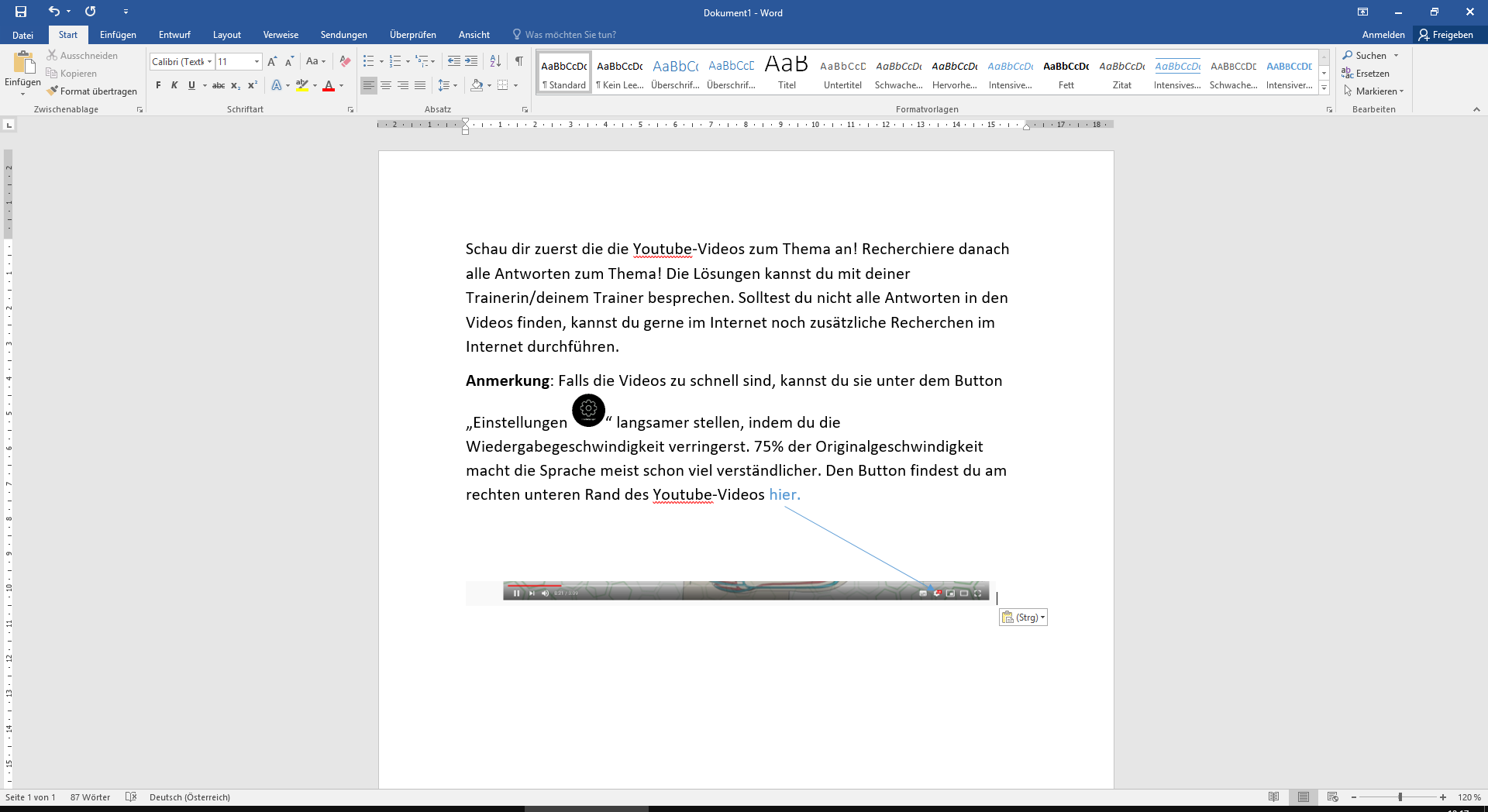 Nun zu den Fragen:Was tun sogenannte RIESENFRESSZELLEN, wenn ein Virus in unseren Körper eindringt?Wann werden die T- HELFERZELLEN aktiviert?Was ist die Aufgabe der T-HELFERZELLEN?Was tun die PLASMAZELLEN?Was tun die ANTIKÖRPER?Was ist die Aufgabe der PLASMAGEDÄCHTNISZELLE?Wie reagiert die Immunabwehr, wenn ein Mensch die gleiche Viruserkrankung noch einmal bekommt? Ist der Körper nach einer Viruserkrankung gegen alle Viren immun?           Sind Viren Lebewesen?Was können Viren alles NICHT?Was passiert, wenn ein Virus in eine menschliche WIRTSZELLE
           eindringt?Wodurch kann sich ein Virus vermehren?Was kann eine KÖRPERZELLE tun, wenn sie von einem Virus
           infiziert wurde?Welche Aufgaben haben KILLERZELLEN?Wie kann man das Immunsystem stärken?Lies dir den folgenden Artikel durch. https://www.welt.de/gesundheit/article120753438/Wie-sich-die-Abwehrkraefte-wirklich-staerken-lassen.html (letzter Aufruf: 27.03.2020)Welche Aussagen sind richtig? Welche Aussagen sind falsch? Kreuze an:Eine gesunde Ernährung ist gut für die Immunabwehr. O richtig	O falschHühnersuppe stärkt das Immunsystem für lange Zeit.O richtig	O falschEine gesunde Mischkost aus Lebensmitteln wir Vollkornbrot, Gemüse, Obst, Milchprodukten, Fisch und einem geringen Anteil Fleisch und Ölen hat positive Auswirkungen auf das ImmunsystemO richtig	O falschRegelmäßige Bewegung (z.B. Radfahren, Schwimmen) ist gut für den Körper und damit für die Immunabwehr.O richtig	O falschDauerhafter Stress macht dem Immunsystem nichts aus.O richtig	O falschWas tust du, um deine Immunabwehr zu stärken? Was könntest du zusätzlich tun, damit du ein Immunsystem stark machst?Beantworte die Fragen und besprich das Ergebnis deiner Recherchen mit deiner Trainerin/deinem Trainer